ПРОЕКТ 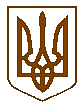 УКРАЇНАБілокриницька   сільська   радаРівненського   району    Рівненської    області(четверта чергова сесія восьмого скликання)РІШЕННЯ  «___» ___________ 2021року                               		             	№  __  Про надання матеріальної допомоги	Розглянувши  заяви громадян та  провівши обстеження матеріально-побутових умов, відповідно до рішення сільської ради від 24 грудня 2021 року №34 «Про програму матеріальної підтримки найбільш незахищених верств населення на 2021-2025 роки» та керуючись ст. 26 Закону України «Про місцеве самоврядування в Україні», за погодженням з постійною комісією з питань бюджету, фінансів та соціально - економічного розвитку громади, сільська радаВ И Р І Ш И ЛА :Виділити матеріальну допомогу за рахунок коштів, передбачених в місцевому бюджеті малозахищеним верствам населення, наступним громадянам:- Трачуку Андрію Сергійович, жителю с. Городище;- Касяновій Єлизаветі Олександрівні, жительці с. Городище;- Денисевич Людмилі Петрівні, жительці с. Городище;- Ігнатюк Ларисі Костянтинівні, жительці с. Городище;- Герасимчук Галині Андріївні, жительці с. Городище,;- Пилипу Юрію Ярославовичу, жителю с. Городище;- Павлюк Людмилі Дмитрівні, жительці с. Городище;- Бурді Наталії Богданівні, жительці с. Городище;- Артемчуку Іллі Олександровичу, жителю с. Городище;- Янчурі Олександру Миколайовичу, жителю с. Городище;- Кордобі Ользі Миколаївні, жительці с. Городище;- Мельник Валентині Семенівні, жительці с. Городище;- Мельнику Миколі Пилиповичу, жителю с. Городище;- Момот Юлії Валеріївні, жительці с. Городище;- Петрушиній Лілії Миколаївні,  жительці с. Городище. - Павловій Ларисі Борисівні, жительці с. Антопіль, на лікування брата Целюка Віктора Борисовича; - Чернець Марії Петрівні, жительці с. Антопіль;- Ничипорцю Василю Олександровичу, жителю с. Біла Криниця;- Поліщуку Михайлу Олександровичу, жителю с. Біла Криниця;- Сидоруку Олегу Володимировичу, жителю с. Городище;- Честковському Валер’яну Васильовичу, жителю с. Городище;- Макаренкову Олександру Володимировичу, жителю с. Городище;- Садовюк Ользі Тимофіївні, жительці с. Шубків;- Сістук Катерині Семенівні, жительці с. Біла Криниця;- Барболюк Галині Арсентіївні, жительці с. Глинки;- Пантюху Андрію Миколайовичу, жителю с. Городище;- Гірак Галині Іванівні, жительці с. Шубків;- Фукалу Юрію Павловичу, жителю с. Біла Криниця;- Вознюк Оксані Зіновіївні, жительці с. Городище, на лікування чоловіка Вознюка Анатолія Степановича;- Столярчуку Валентину Олександровичу, жителю с. Біла Криниця;- Козлюку Анатолію Дмировичу, жителю с. Гориньград Другий;- Павлюку Бояну Яковичу, жителю с. Глинки,;- Андрєєвій Тетяні Радіонівні, жительці с. Городище;-  Виннічуку Олександру Івановичу, жителю с. Біла Криниця;- Мамчур Галині Миколаївні, жительці с. Городище;- Дацюк Інні Іванівні, жительці с. Біла Криниця;- Монько Інна Олександрівна, жителька с. Біла Криниця;- Федорчук Наталія Андріївна, жителька с. Біла Криниця, на лікування важкохворої матері – Дубич Марії Василівни;- Жагаріній Фаліні Василівні, жительці с. Городище, на лікування (оперативне втручання) чоловіка – Жагаріна В’ячеслава Михайловича; - Жуку Василю Сергійовичу, жителю с. Біла Криниця;- Левчуку Анатолію Захаровичу, жителю с. Городище;- Потапчуку Юрію Васильовичу, жителю с. Гориньград Другий, на поховання матері Потапчук Тамари Валентинівни;2. Виділити матеріальну допомогу, в зв’язку з 32-гою річницею виведення військ з Афганістану наступним громадянам:- Савчуку Анатолію Тимофійовичу, жителю с. Городище;- Костюку Степану Кириловичу , жителю с. Городище;- Чубику Миколі Григоровичу, жителю с. Городище;- Шеремет Василю Петровичу, жителю с. Городище;- Шулежку Петру Олексійовичу, жителю с. Городище;- Ємцю Віктору Федоровичу, жителю с. Кругле;- Кононовичу Володимиру Федоровичу, жителю с. Городище;- Кристінському Василю Михайловичу, жителю с. Біла Криниця;- Боярчуку Олександру Опанасовичу, жителю с. Біла Криниця;- Шубі Василю Ростиславовичу, жителю с. Біла Криниця;- Свірипі Валерію Віталійовичу, жителю с. Біла Криниця;- Демедюку Сергію Феодосійовичу, жителю с. Котів;- Саливонюку Анатолію Трохимовичу, жителю с. Котів;- Бестюку Юрію Сергійовичу, жителю с. Гориньград Перший;- Мелещуку Василю Івановичу, жителю с. Шубків;- Саблуку Олександру Анатолійовичу, жителю с. Шубків;- Ткачуку Сергію Анатолійовичу, жителю с. Городище;- Чаюку Анатолію Івановичу, жителю СК «Світязь» Городищенської сільської ради.3. Контроль за виконанням даного рішення покласти постійну комісію з питань бюджету, фінансів та соціально-економічного розвитку громади.Сільський голова        			                                   Тетяна  ГОНЧАРУК